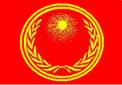 СОЮЗ  КОРЕННЫХ  НАРОДОВ  РУСИПОСТАНОВЛЕНИЕ№3- ИК                                     11 марта 2014 годаI.	В целях подготовки проведения выборов Советов народных депутатов СССРВерховный Совет Союза Коренных Народов Руси постановил утвердить следующий список избирательных округов для проведения выборов в народные депутаты СССР: В  Российской Советской Федеративной Социалистической Республике:Адыгейский, Алтайский, Башкортостанский, Бурятский, Дагестанский, Кабардино-Балкарский,  Калмыкский, Карачаево-Черкесский, Карельский, Коми, Марий Эл, Мордовский, Якутский, Осетинский, Татарский, Тывинский, Удмуртский, Хакасский, Чечено-Ингушский,  Чувашский,  Алтайский, Краснодарский, Красноярский, Приморский, Ставропольский, Хабаровский; Амурский, Архангельский, Астраханский, Белгородский, Брянский, Владимирский, Волгоградский, Вологодский, Воронежский, Ивановский, Иркутский, Калининградский, Калужский, Камчатский, Кемеровский, Кировский,  Костромской, Курганский, Курский, Ленинградский, Липецкий, Магаданский, Московский,  Мурманский, Нижегородский, Новгородский, Новосибирский, Омский, Оренбургский, Орловский, Пензенский, Пермский, Псковский, Ростовский, Рязанский, Самарский, Саратовский, Сахалинский, Свердловский, Смоленский, Тамбовский, Тверской, Томский,  Тульский, Тюменский, Ульяновский, Челябинский, Читинский, Ярославский, Агинский, Коми-Пермяцкий автономный округ, Еврейский, Корякский округ, Ненецкий, Таймырский, Усть-Ордынский, Ханты-Мансийский, Чукотский, Эвенкийский, Ямало-Ненецкий.В Украинской Советской Социалистической Республике:Крымский, Винницкий, Волынский, Днепропетровский, Донецкий, Житомирский, Закарпатский, Запорожский, Ивано-Франковский, Киевский, Кировоградский, Луганский, Львовский, Николаевский, Одесский, Полтавский, Ровенский, Сумской, Тернопольский, Харьковский, Херсонский, Хмельницкий, Черкасский, Черновецкий, Черниговский, Киевский, Севастопольский.В Белорусской Советской Социалистической Республике:Минский, Брестский, Витебский, Гомельский, Гродненский, Могилёвский.     В Узбекской Советской Социалистической Республике:Каракалпакстанский; Андижанский, Бухарский, Джизакский, Кашкадарьинский, Навоийский, Наманганский, Самаркандский, Сурхандарьинский, Ташкентский, Ферганский, Хорезмский.    В  Казахской Советской Социалистической Республике: Акмолинский, Актюбинский, Алматинский, Атырауский,  Восточно-Казахстанский, Жамбыльский, Западно-Казахстанский, Карагандинский, Костанайский, Кызылординский, Мангистауский, Павлодарский, Северо-Казахстанский, Южно-Казахстанский,В Грузинской Советской Социалистической Республике: Абхазский, Аджарский, Южно-Осетинский.В     Азербайджанской Советской Социалистической Республике:Бакинский и Нахичеванский.   В   Литовской Советской Социалистической Республике: Литовский.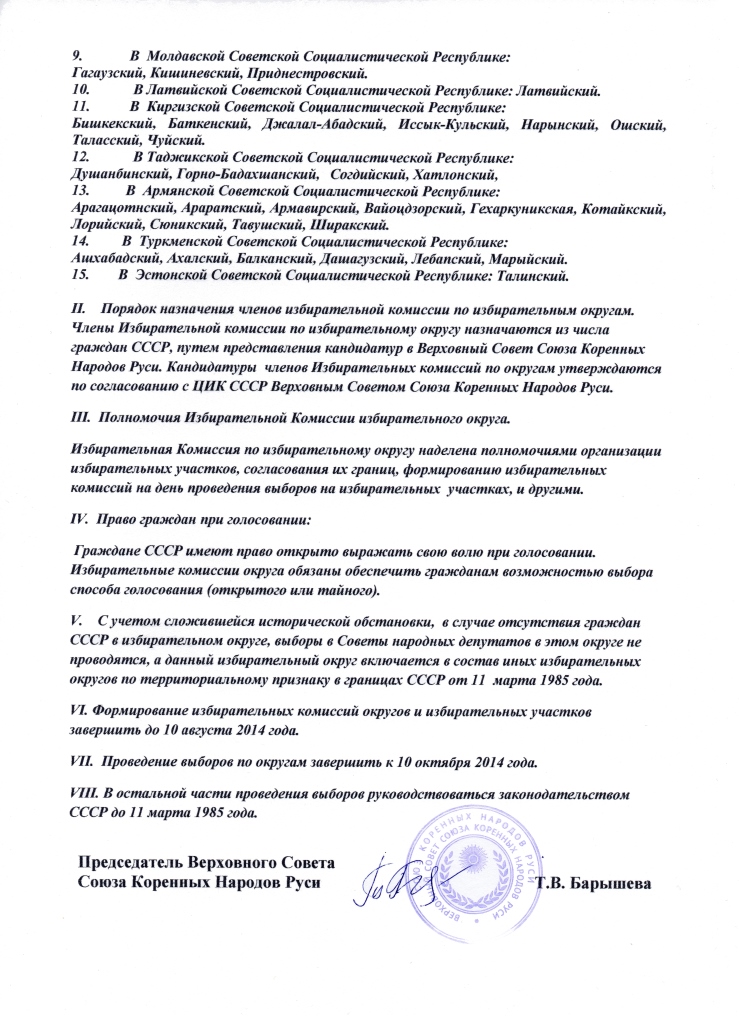 